NVR Baseado em WindowsGuia de ConfiguraçãoConteúdo da EmbalagemVerifique o conteúdo da embalagem. Certifique-se que o NVR Baseado Windows foi entregue correctamente. Retire todos os objectos da caixa e assegure-se que a caixa contém os seguintes objectos:Painel Frontal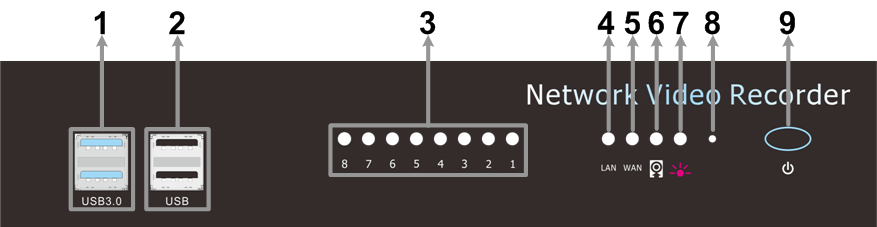 Painel Traseiro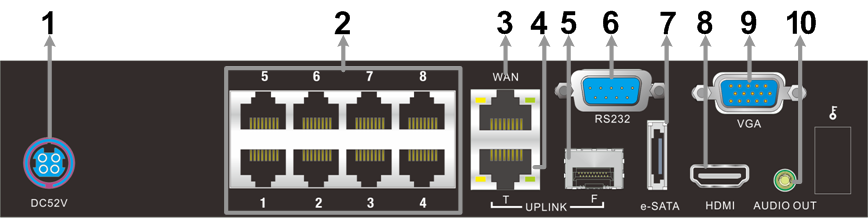 Ligar o NVRAntes de ligar o NVR à corrente, ligue primeiro os seguintes dispositivos:Por último, ligue o cabo de alimentação ao NVR e entre no sistema Windows. A fonte de energia deve manter-se entre AC 110V ~ AC 240V.Ligar o NVR em modo StandbyQuando o sistema está desligado mas a energia continua ligada (LED Verde), os utilizadores podem pressionar a tecla de energia para reiniciar o NVR.NOTA: Para sua segurança, a tecla de energia não vai responder enquanto o Windows estiver em execução.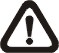 Configurar o Sistema WindowsInformação do Servidor de Internet (IIS)Se os utilizadores tiverem software que necessite de utilizar a porta 80, têm que alterar as configurações da porta de ligação do IIS e VSS. Consulte as instruções descritas a seguir:Seleccione ON para ligar o IIS via <Control Panel>  <System and Security>  <Administrative Tools>  <Services>  <World Wide Web Publishing Service>  <Startup type>  <Enable>.No VSS, seleccione o botão <Setting> do VSS e seleccione <Client Setting>. Modifique o número da porta <Connect Port> em cima à direita. Note que o número da porta deve ser alterado para um número diferente e que não seja usado muitas vezes, como 20000. Seleccione <OK> para gravar as configurações.Repor o SistemaA primeira vez que iniciar o sistema, recomendamos que crie um ponto de restauro. Uma vez que podem ocorrer erros de sistema de forma inesperada e assim os utilizadores podem repor os dados do sistema. A seguir descrevemos a forma como criar um ponto para repor os dados do sistema.Seleccione <Start> no menu e clique botão da direita no <Computer>. Seleccione <Properties>  <System Protection>. <System Properties> que irão aparecer.Seleccione <Create…> botão abaixo para configurar o ponto para repor os dados do sistema. Será perguntado o nome do ponto de restauro. Depois de introduzir o nome seleccione <Create>. Uma janela de mensagem irá indicar que o ponto de restauro está a ser criado. Os utilizadores serão notificados que a configuração foi concluída e de seguida seleccione <Close> para sair.Seleccione <System Restore…> por baixo da secção “System Restore”. De seguida sairá do <System Restore>. Seleccione <Next> e uma lista de pontos de restauro será apresentada. Seleccione o ponto de restauro desejado e clique no botão <Next>. Seleccione o botão <Finish> para repor os dados do sistema.Uma janela de alerta será apresentada. Seleccione <Yes> para repor os dados do sistema.Este processo pode demorar um pouco, por favor aguarde. O sistema irá reiniciar automaticamente. Quando o processo estiver concluído irá aparecer uma janela a indicar. Para mais detalhes visite por a página http://windows.microsoft.com/en-US/windows7/products/features/system-restore.NVR Visualização Local vs NVR Visualização Não LocalPara o NVR com CPU que suporte visualização local, o Servidor de Armazenamento Vídeo (VSS) e o software de Gestão Central (CMS) são pré instalados. Quando iniciar o sistema do NVR o VSS e o CMS também serão executados automaticamente.Para o NVR que necessite visualizar vídeo ao Vivo num PC diferente, apenas o Servidor de Armazenamento de Vídeo (VSS) será pré instalado. Quando iniciar o sistema do NVR o VSS também será executado automaticamente. As secções seguintes sobre os conteúdos do CMS não se aplicam ao NVR visualização não local. Os utilizadores podem instalar e operar o CMS num PC diferente de acordo com o Manual de Utilizador do CMS.NOTA: se ligar a Firewall do Windows, por favor adicione o VSS e o CMS à lista de excepções da Firewall do Windows para evitar que sejam bloqueados pela firewall.NOTA: se já tiver instalado software idêntico ao VSS, por favor leia o manual de instalação e operação de software.Ligação Automática do VSS e do CMSPara ligar e configurar automaticamente o VSS e o CMS, consulte os detalhes descritos abaixo.O VSS e o CMS entram automaticamente no sistema com o nome de utilizador “admin” e a palavra-passe “.As câmaras IP ligadas via portas PoE estão prontas a “ligar e utilizar”. São automaticamente adicionadas ao grupo inicial de VSS.As configurações <Schedule Record> ficam indisponíveis. O VSS está pré definido para gravar todos os locais em todos os momentos.O CMS será adicionado automaticamente ao VSS como grupo inicial e de vídeo das câmaras IP ligadas e será recuperado e apresentado automaticamente.Gestão Automática HDDA função de Gestão Automática HDD do VSS ajuda a adicionar automaticamente todos os HDDs ligados, excepto a drive C, como a pasta de armazenamento dos vídeos gravados. Se em qualquer momento o sistema detectar um disco HDD portátil, também será adicionado à lista. Seleccione <Setting> e seleccione <File Path> para visualizar a lista. Verifique a caixa à frente de <Hard Disk Auto Detection> para activar e desactivar a função.Adicionar à Câmara IP mais LocaisSe as portas PoE não estiverem ligadas às câmaras IP, os utilizadores podem adicionar às câmaras IP ligações via internet. Siga as instruções descritas abaixo:Seleccione o botão <Setting>. Clique botão da direita e seleccione <New Group> de seguida seleccione <Add a site> para adicionar outra câmara IP ligada. Introduza o endereço IP da câmara IP ou encontre-o via <Device Search>. Introduza o nome de utilizador e a palavra-passe para concluir o processo.Em alternativa, os utilizadores podem clicar botão da direita e seleccionar <New Group> de seguida seleccionar <Add sites…> para adicionar múltiplas câmaras IP de uma única vez. Prima e mantenha pressionada a tecla “Ctrl” para selecionar as câmaras IP. Depois introduza o nome de utilizador e palavra-passe para aceder a cada um dos locais.Active a configuração automática de streaming para as câmaras IP adicionadas.Seleccione <OK> para gravar as configurações.Endereço IP Padrão para Câmaras IP e VSSSerá atribuído automaticamente a cada uma das câmaras IP um único endereço IP, para ligação de diversos dispositivos à mesma rede local. O endereço IP padrão para o Canal 1 é 192.168.50.11; para o Canal 2 é 192.168.50.12 e assim sucessivamente. Note que as configurações de rede das câmaras IP necessitam de definição DHCP ou o NVR não será capaz de atribuir os endereços IP padrão a cada uma delas.Entretanto, o VSS também tem um IP padrão para a ligação LAN, que é 192.168.50.27 para os modelos de 16 Canais e 192.168.50.35 para os modelos de 24 Canais. Estes endereços IP podem ser encontrados quando os utilizadores verificam <Control Panel>  <Network and Sharing Center>  <Local Area Connection>  <Details>.NOTA: o endereço IP do VSS para ligação WAN pode ser encontrado via <Control Panel>  <Network and Sharing Center>  <Local Area Network 3>  <Details>.NVRRemote e Suporte Móvel AppsOs utilizadores podem ligar o VSS via NVRRemote, o software de monitorização remota, e/ou por Apps, tais como NetGuard / NetGuardHD (iOS) ou DroidGuard / DroidGuardHD (Android) nos dispositivos portáteis. Após ligação do VSS, os utilizadores podem visualizar vídeos ao Vivo, reproduzi-los ou pesquisar vídeos na base de dados. Para mais detalhes consulte o Manual de Utilizador do VSS e informação sobre App.NVR Baseado em WindowsManual de UtilizadorAdaptador de EnergiaCabo de Alimentação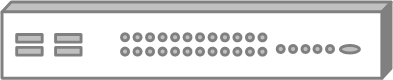 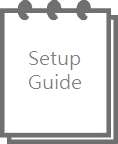 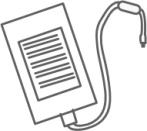 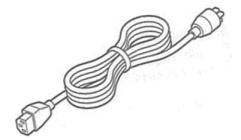 1Portas USB 3.0As portas USB 3.0 suportam todos os dispositivos 3.0, 2.0 e 1.0. Os utilizadores podem ligar dispositivos USB externos, tais como um mouse USB, um teclado USB, um dispositivo de armazenamento USB, etc.2Portas USB 2.0As portas USB 2.0 permitem ao utilizador ligar dispositivos USB externos ao equipamento, tais como um mouse USB, um teclado USB, um dispositivo de armazenamento USB, etc.3Câmara LEDNos diversos modelos NVR, o número de câmaras LED é diferente. De seguida descrevemos o significado das luzes dos LEDs.Laranja: a energia é fornecida pela própria câmara.Verde: a energia é fornecida via ligação PoE existente no painel traseiro.4LED UpLinkLaranja: velocidade da Rede é 10/100 Mbps.Verde: velocidade da Rede é 1000 Mbps.5LED WANLaranja: velocidade da Rede é 10/100 Mbps.Verde: velocidade da Rede é 1000 Mbps.6LED HDDPisca: o cartão HDD/CF está em execução.DESLIGADO: nenhum dispositivo de armazenamento foi encontrado.7LED PoEO LED PoE começa a piscar quando a saída de energia está a chegar ao limite.8Botão ResetInsere um pin para forçar a reinicialização do sistema.9Tecla de EnergiaAzul: o sistema está ligado. A tecla de energia não irá responder enquanto o sistema estiver em execução.Verde: o sistema está desligado mas a ligação PoE ainda está ligada. Pressione a tecla de energia para iniciar o sistema.DESLIGADO: o cabo de energia não está ligado.1Cabo de AlimentaçãoLiga a energia ao NVR. Se utilizar cabos de alimentação diferentes dos fornecidos pode sobrecarregar o equipamento.2Portas PoEAs portas PoE fornecem a ligação às câmaras IP. O número de portas PoE é diferente nos diversos modelos NVR.3RJ-45 – WANEsta porta é para ligação de rede à internet.4RJ-45 – UpLinkPara ligar um router ou uma rede privada do NVR. Partilha a ligação de rede. A porta RJ-45 não funciona quando a porta SFP está ligada, nenhum problema antes ou depois.5SFP – UpLinkOs utilizadores podem ligar um módulo SFP para expandir a ligação à rede privada do NVR através das portas de fibra. Esta porta tem prioridade absoluta sobre a porta RJ-45 para uplink, e não funciona em simultâneo.6RS232Esta porta fornece ligação a um dispositivo RS232.7e-SATAOs utilizadores podem ligar um dispositivo e-SATA via esta porta.8Monitor HDMIO cabo HDMI é fornecido para ligação a um monitor HDMI.9Monitor VGAO cabo de saída VGA é fornecido para ligação a um monitor VGA.10Saída ÁudioO cabo de áudio é fornecido para saída áudio.Mouse USB & Teclado USBCâmaras IP (via portas PoE)Monitor (VGA ou HDMI)Dispositivo de armazenamento e-SATA (Opcional)Internet (WAN)